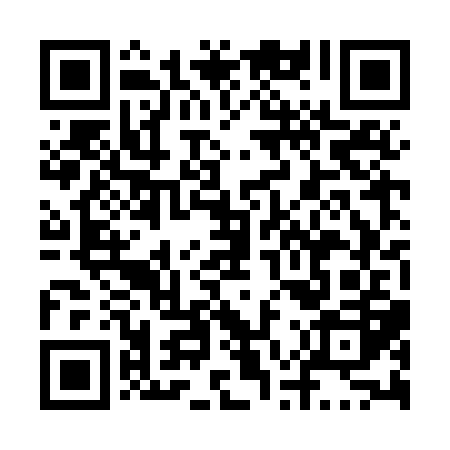 Ramadan times for Boyds Corner, New Brunswick, CanadaMon 11 Mar 2024 - Wed 10 Apr 2024High Latitude Method: Angle Based RulePrayer Calculation Method: Islamic Society of North AmericaAsar Calculation Method: HanafiPrayer times provided by https://www.salahtimes.comDateDayFajrSuhurSunriseDhuhrAsrIftarMaghribIsha11Mon6:246:247:471:375:387:287:288:5112Tue6:226:227:451:375:397:307:308:5213Wed6:206:207:431:375:407:317:318:5414Thu6:186:187:411:365:427:327:328:5515Fri6:166:167:391:365:437:347:348:5616Sat6:146:147:371:365:447:357:358:5817Sun6:126:127:351:355:457:377:378:5918Mon6:106:107:331:355:467:387:389:0119Tue6:086:087:311:355:477:397:399:0220Wed6:066:067:291:355:487:417:419:0421Thu6:046:047:271:345:497:427:429:0522Fri6:026:027:251:345:507:437:439:0723Sat6:006:007:231:345:517:457:459:0824Sun5:585:587:211:335:527:467:469:1025Mon5:565:567:201:335:537:477:479:1126Tue5:545:547:181:335:547:497:499:1327Wed5:515:517:161:325:557:507:509:1428Thu5:495:497:141:325:567:517:519:1629Fri5:475:477:121:325:577:537:539:1830Sat5:455:457:101:325:587:547:549:1931Sun5:435:437:081:315:597:557:559:211Mon5:415:417:061:316:007:577:579:222Tue5:385:387:041:316:017:587:589:243Wed5:365:367:021:306:027:597:599:264Thu5:345:347:001:306:038:018:019:275Fri5:325:326:581:306:048:028:029:296Sat5:305:306:561:306:058:038:039:307Sun5:275:276:541:296:068:058:059:328Mon5:255:256:531:296:078:068:069:349Tue5:235:236:511:296:088:078:079:3510Wed5:215:216:491:286:088:098:099:37